Végvár, 2011.Az ünnepi megemlékezés a templomkertben folytatódott, ahol Bódis Ferenc lelkipásztor felidézte a Zöld Mihály végvári lelkipásztorsága idején épített iskola százéves történetét: az 1911-ben 70 000 koronáért építtetett felekezeti iskolát 1948-ban államosították, majd 2004-ben visszaadták a református egyháznak, amely végül úgy döntött, hogy megválik az iskola tulajdonjogától, de ennek árán a gyülekezet felújíttatta a templomát és felépíttette a Zöld Mihály nevét viselő közösségi házat. „Végvár szerencsés, mert templomának és iskolájának falai a mai napig állnak, védelmet nyújtottak a történelem viharaiban és ma is védik a közösség értékeit!” – mondta Bódis Ferenc lelkipásztor. Az emlékoszlop leleplezése után Pãştean Erika tanítónő az iskolában bemutatta a végvári falumúzeum számára gyűjtött muzeális tárgyakat tartalmazó kiállítást, amely a kisiskolások körében nagy érdeklődést váltott ki: palatáblát, kalamárist, régi értesítőket, ábécés- és olvasókönyveket, régi iskolai viseleteket és iskolatáskát. A padlásokról összegyűjtött régi tárgyakat a végvári hagyományőrzők mentették meg a pusztulástól.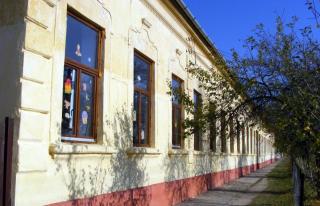 Kedves Gabriella !Köszönöm a törődését, jól esik tudni, hogy valahol az ismeretlenben még gondolnak ránk is, azokra a diákokra, akik még a szórványban próbálnak megmaradni.  Sajnos a magyar tagozat egyre kevesebb létszámmal működik - 64 diák van a I-VIII-ban (28  az I-IV-ben;  36 az V-VIII-ban) , az óvodában pedig 25 - 28 gyerek jár. Igazán örülni fogunk azoknak  az összegyűjtött tárgyaknak, amit a gyerekek örömmel fognak adományozni nekünk. Lehet meséskönyv, írószer, színes papír, füzet – bármi, ami egy iskolában, óvodában hasznos lehet. Arra kérnem, hogy a gyerekek hagyjanak egy címet is, hátha akad olyan végvári gyermek, aki felvenné a kapcsolatot  velük.Előre is köszönöm fáradozását.További jó egészséget kívánok. Tisztelettel üdv.  Pãştean Erika igazgatóVégvár, 2014.április 2.Tisztelt Szülők, Tanulók! Az ismertető talán érzékelteti, hogy szeretnénk április hónapban egy kis gyűjtést szervezni a 100 fős végvári iskolának/óvodának, amely Temesvártól 35 km-re fekszik. Az adomány eljuttatását a Galambos Transz önzetlenül vállalta. A nevek elárulják személyes érintettségemet is, Zöld Mihály a nagyapám volt, édesapám ebben a faluban született. A levél tartalmazza, hogy bármit köszönünk, ami az iskolában, óvodában hasznos lehet. Akár kis csomagokat is el tudunk képzelni, de egy–egy füzet, toll is nagy örömet fog okozni. Kérjük feltüntetni a küldő gyermek nevét. A húsvéti szünet alkalmat adhat a családoknak egy kis selejtezésre, a tárgyakat a szünetet követően az aulában gyűjtenénk május elsejéig.                                                                                                     Köszönettel: Rásóné Zöld GabriellaTisztelt Szülők, Tanulók! Az ismertető talán érzékelteti, hogy szeretnénk április hónapban egy kis gyűjtést szervezni a 100 fős végvári iskolának/óvodának, amely Temesvártól 35 km-re fekszik. Az adomány eljuttatását a Galambos Transz önzetlenül vállalta. A nevek elárulják személyes érintettségemet is, Zöld Mihály a nagyapám volt, édesapám ebben a faluban született. A levél tartalmazza, hogy bármit köszönünk, ami az iskolában, óvodában hasznos lehet. Akár kis csomagokat is el tudunk képzelni, de egy–egy füzet, toll is nagy örömet fog okozni. Kérjük feltüntetni a küldő gyermek nevét. A húsvéti szünet alkalmat adhat a családoknak egy kis selejtezésre, a tárgyakat a szünetet követően az aulában gyűjtenénk május elsejéig.                                                                                                     Köszönettel: Rásóné Zöld GabriellaTisztelt Szülők, Tanulók! Az ismertető talán érzékelteti, hogy szeretnénk április hónapban egy kis gyűjtést szervezni a 100 fős végvári iskolának/óvodának, amely Temesvártól 35 km-re fekszik. Az adomány eljuttatását a Galambos Transz önzetlenül vállalta. A nevek elárulják személyes érintettségemet is, Zöld Mihály a nagyapám volt, édesapám ebben a faluban született. A levél tartalmazza, hogy bármit köszönünk, ami az iskolában, óvodában hasznos lehet. Akár kis csomagokat is el tudunk képzelni, de egy–egy füzet, toll is nagy örömet fog okozni. Kérjük feltüntetni a küldő gyermek nevét. A húsvéti szünet alkalmat adhat a családoknak egy kis selejtezésre, a tárgyakat a szünetet követően az aulában gyűjtenénk május elsejéig.                                                                                                     Köszönettel: Rásóné Zöld Gabriella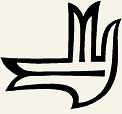 Művelődésközművelődési folyóirat - Kolozsvár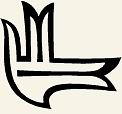 